AL DIRIGENTE SCOLASTICODELL’ISTITUTO COMPRENSIVOTERME VIGLIATOREIl/la sottoscritto/aResidente ala preiscrizione del/la proprio/a figlio/a al Progetto CAMBRIDGE YOUNG LEARNERS 2018 2019 che si svolgerà in orario extracurriculare, presso l’Istituto Comprensivo di Terme Vigliatore.QUOTA DI PARTECIPAZIONE AL CORSOIl corso prevede il pagamento di un contributo da parte delle famiglie che dipende dal numero dellepreiscrizioni e verrà indicato nella successiva domanda di iscrizione.TERME VIGLIATORE, _________________	FIRMA DEL GENITORE	____________________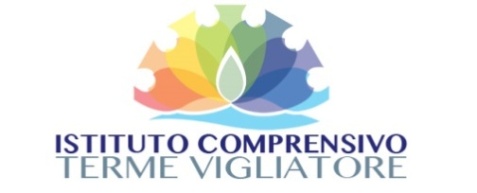 n. modulo 67ATitolo: PREISCRIZIONEPROGETTO EXTRACURRICULARECAMBRIDGE(Codice: PPEC   revisione/edizione: B/1)n. modulo 67ATitolo: PREISCRIZIONEPROGETTO EXTRACURRICULARECAMBRIDGE(Codice: PPEC   revisione/edizione: B/1)N. A.S. 20…./20….Vian°Tel.emailGenitore dell’alunno/aNato/a aIlFrequentante l’IstitutoScuolaPlesso diClasseSezCHIEDE